Татарстан Республикасы  Мәдәният министрлыгы Азәрбайҗан Республикасы  Мәдәният министрлыгы Азәрбайҗан милли келәм  музее «Казан Кремле» музей-тыюлыгы 2021 елның 8 июле –  5 сентябре «Келәм сәнгате - мәгънәләр эволюциясе» күргәзмәсе Татарстан Республикасы, Казан, «Казан Кремле» музей-тыюлыгы 8 июльдән Татарстан Республикасы  «Казан Кремле» музей-тыюлыгында  «Келәм сәнгате –  мәгънәләр эволюциясе» күргәзмәсе ачылачак.Казанда беренче тапкыр Азәрбайҗан келәмлеге, аның традицияләре һәм заманча гәүдәләнеше темасына багышланган зур экспозиция күрсәтеләчәк.Казан тамашачысы тарихи перспективада келәмнәрне күрү, орнаментлар һәм яшерен мәгънәләр дөньясына чуму өчен уникаль мөмкинлеккә ия булачак. Азәрбайҗан милли келәм музее (Баку шәһәре), дөньяда беренче шундый профиль музее, дөньяда иң тулы азәрбайҗан келәмнәре җыелмасы булган, XIX–XX гасырлар чигендә тукылган берничә төбәкнең классик келәмнәренең искиткеч үрнәкләрен күрсәтә. Аларның һәркайсы орнамент, колорит һәм техник алымнарның үзенчәлекләре буенча теге яки бу төбәк традициясенең үрнәге булып тора.2010 нче елда ЮНЕСКО репрезентатив матди булмаган мәдәни мирасы исемлегенә кертелгән азәрбайҗан  келәм тукучылыгы сәнгате бүгенге көндә дә чәчәк ата, ләкин шул ук вакытта  борынгы традицияләрне югалтмый. Хәзерге рәссамнар борынгы һөнәр үсеше спираленең яңа әйләнешен эзләүне чагылдыручы әсәрләр иҗат итә. Әлеге күргәзмәдә тәкъдим ителгән традицион азәрбайҗан келәмнәрен һәм авторлык эшләрен CHINGIZ иҗади тәхәллүсе астында эшләүче Чыңгыз Бабаевны нәкъ менә шул берләштерә.Рәссам, үз халкының генетик кодын йөртүче буларак, шушы эскизлар буенча тукылган эскизларында һәм келәмнәрендә үз орнаментлар телен, келәмнең яңа драматургиясен эшли. Азәрбайҗан келәм тукучылыгы традицияләрен бозмыйча, ул аларны интерпретацияли, үткен заманча сәнгать тудыра. Мәсәлән, традицион әсәрләр яңа, авторлык келәмнәренә каршы торалар, ара һәм вакытны узып, диалогка керәләр. Әлеге күргәзмәдә тәкъдим ителгән «Чиста тарих» инсталляциясе аның иҗатына ачкыч булып хезмәт итә ала.  Орнаментсыз бер тонлы, табигый йон төсмерендәге,  классик tabula rasa тибындагы келәм  – мәңгелек,  әмма шул ук вакытта төрле чорның күп  символлары узган гасырлар күзеннән «коелган».Күргәзмәдә күрсәтеләчәк документаль фильмда,  CHINGIZ  күргәзмә кунаклары белән үзенең  иҗади процессы серләре белән уртаклаша, традицион келәм фәлсәфәсе һәм аның заманча укылуы  турында сөйли. Күргәзмәне ачу тантанасында Азәрбайҗан милли келәм музее директоры, проект кураторы Ширин Меликова, шулай ук заманча келәмнәр авторы Чыңгыз Бабаев булу планлаштырыла.0+«Манеж» күргәзмәләр  залы (Казан) 7(843) 567 80 68 | kremlin-manege@yandex.ru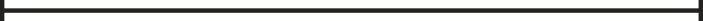 